  Designer/trade application  Designer/trade application  Designer/trade application  Designer/trade application  Designer/trade application  Designer/trade application  Designer/trade application  Designer/trade application  Designer/trade application  Designer/trade application  Designer/trade application  Designer/trade application  Designer/trade application  Designer/trade application  Designer/trade application  Designer/trade application  Designer/trade applicationabout my company about my company about my company about my company about my company about my company about my company about my company about my company about my company about my company about my company about my company about my company about my company about my company about my company Company:  Company:  Company:  Company:  Company:  Company:  Company:  Company:  Company:  Company:  Company:  Company:  Company:  Company:  Company:  Company:  Company:  Applicant (first & last name):        Applicant (first & last name):        Applicant (first & last name):        Applicant (first & last name):        Applicant (first & last name):        Applicant (first & last name):        Applicant (first & last name):        Applicant (first & last name):        Applicant (first & last name):        Applicant (first & last name):        Applicant (first & last name):        Applicant (first & last name):        Applicant (first & last name):        Applicant (first & last name):        Applicant (first & last name):        Applicant (first & last name):        Applicant (first & last name):        ADDRESS:   ADDRESS:   ADDRESS:   ADDRESS:   ADDRESS:   ADDRESS:   ADDRESS:   SOCIAL:  We want to follow you too!SOCIAL:  We want to follow you too!SOCIAL:  We want to follow you too!SOCIAL:  We want to follow you too!SOCIAL:  We want to follow you too!SOCIAL:  We want to follow you too!SOCIAL:  We want to follow you too!SOCIAL:  We want to follow you too!SOCIAL:  We want to follow you too!SOCIAL:  We want to follow you too!Street:   Street:   Street:   Street:   Street:   Street:   Street:   Website:   Website:   Website:   Website:   Website:   Website:   Website:   Website:   Website:   Website:   City, Province:   City, Province:   City, Province:   City, Province:   City, Province:   City, Province:   City, Province:   Instagram:   Instagram:   Instagram:   Instagram:   Instagram:   Instagram:   Instagram:   Instagram:   Instagram:   Instagram:   Postal code:   Postal code:   Postal code:   Postal code:   Postal code:   Postal code:   Postal code:   Twitter:   Twitter:   Twitter:   Twitter:   Twitter:   Twitter:   Twitter:   Twitter:   Twitter:   Twitter:   Cell:                                               Business:   Cell:                                               Business:   Cell:                                               Business:   Cell:                                               Business:   Cell:                                               Business:   Cell:                                               Business:   Cell:                                               Business:   Facebook:   Facebook:   Facebook:   Facebook:   Facebook:   Facebook:   Facebook:   Facebook:   Facebook:   Facebook:   May we email Newsletters or Special Event Notices to this email address? You may unsubscribe at any time. (click one please)     YES      NOMay we email Newsletters or Special Event Notices to this email address? You may unsubscribe at any time. (click one please)     YES      NOMay we email Newsletters or Special Event Notices to this email address? You may unsubscribe at any time. (click one please)     YES      NOMay we email Newsletters or Special Event Notices to this email address? You may unsubscribe at any time. (click one please)     YES      NOMay we email Newsletters or Special Event Notices to this email address? You may unsubscribe at any time. (click one please)     YES      NOMay we email Newsletters or Special Event Notices to this email address? You may unsubscribe at any time. (click one please)     YES      NOMay we email Newsletters or Special Event Notices to this email address? You may unsubscribe at any time. (click one please)     YES      NOEmail:  Email:  Email:  Email:  Email:  Email:  Email:  Email:  Email:  Email:  about meabout meabout meabout meabout meabout meabout meabout meabout meabout meabout meabout meabout meabout meabout meabout meabout meI currently am a: I currently am a: How long?How long?MembershipsMembershipsDesign experience prior to My CompanyDesign experience prior to My CompanyDesign experience prior to My CompanyDesign experience prior to My CompanyDesign experience prior to My CompanyDesign experience prior to My CompanyDesign experience prior to My CompanyDesign experience prior to My CompanyDesign experience prior to My CompanyDesign experience prior to My CompanyDesign experience prior to My Company Designer   Designer   DDA DDACompany nameCompany nameCompany nameCompany nameCompany nameCompany nameCompany nameCompany nameCompany nameHow long?How long? Decorator Decorator ARIDO ARIDO Design/Build Design/BuildOther trade, please specify: 
Other trade, please specify: 
 Stager StagerOther trade, please specify: 
Other trade, please specify: 
 Architect ArchitectOther trade, please specify: 
Other trade, please specify: 
How I discovered Cocoon:How I discovered Cocoon:How I discovered Cocoon:How I discovered Cocoon:How I discovered Cocoon:How I discovered Cocoon:How I discovered Cocoon:How I discovered Cocoon:How I discovered Cocoon:How I discovered Cocoon:How I discovered Cocoon:Please attach the following to support your application:  Business License
 Proof of Design Certification Proof of MembershipsPlease attach the following to support your application:  Business License
 Proof of Design Certification Proof of MembershipsPlease attach the following to support your application:  Business License
 Proof of Design Certification Proof of MembershipsPlease attach the following to support your application:  Business License
 Proof of Design Certification Proof of MembershipsPlease attach the following to support your application:  Business License
 Proof of Design Certification Proof of MembershipsPlease attach the following to support your application:  Business License
 Proof of Design Certification Proof of Memberships Online Search Magazine  TV Show Trade Show Online Search Magazine  TV Show Trade Show Online Search Magazine  TV Show Trade Show Online Search Magazine  TV Show Trade Show Online Search Magazine  TV Show Trade Show Online Search Magazine  TV Show Trade Show Online Search Magazine  TV Show Trade Show Online Search Magazine  TV Show Trade Show Designer Referral Customer Referral Other, please specify:  Designer Referral Customer Referral Other, please specify:  Designer Referral Customer Referral Other, please specify: 3 trade References (must be wholesale accounts)3 trade References (must be wholesale accounts)3 trade References (must be wholesale accounts)3 trade References (must be wholesale accounts)3 trade References (must be wholesale accounts)3 trade References (must be wholesale accounts)3 trade References (must be wholesale accounts)3 trade References (must be wholesale accounts)3 trade References (must be wholesale accounts)3 trade References (must be wholesale accounts)3 trade References (must be wholesale accounts)3 trade References (must be wholesale accounts)3 trade References (must be wholesale accounts)3 trade References (must be wholesale accounts)3 trade References (must be wholesale accounts)3 trade References (must be wholesale accounts)3 trade References (must be wholesale accounts)Business nameContactPhoneCocoon notesauthorizationauthorizationauthorizationauthorizationauthorizationauthorizationauthorizationauthorizationauthorizationauthorizationauthorizationauthorizationauthorizationauthorizationauthorizationauthorizationauthorizationApplicant: I authorize the verification of the information provided:Applicant: I authorize the verification of the information provided:Applicant: I authorize the verification of the information provided:Applicant: I authorize the verification of the information provided:Applicant: I authorize the verification of the information provided:Applicant: I authorize the verification of the information provided:Cocoon AdminCocoon AdminTrade         Provisional          Active                                   v. Mar 2018Trade         Provisional          Active                                   v. Mar 2018Trade         Provisional          Active                                   v. Mar 2018Trade         Provisional          Active                                   v. Mar 2018Trade         Provisional          Active                                   v. Mar 2018Trade         Provisional          Active                                   v. Mar 2018Trade         Provisional          Active                                   v. Mar 2018Trade         Provisional          Active                                   v. Mar 2018Trade         Provisional          Active                                   v. Mar 2018Initials:Initials:Initials:Date: Date: Date: Cocoon AdminCocoon AdminCCOLSTletterletterManager: Manager: Manager: DJA: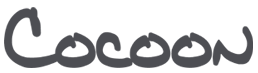 